Białystok, dnia 01 lipca 2023 rokuInformacja dla ŚwiadczeniobiorcówSzanowni Państwo,działając na podstawie art. 10a ust. 4 ustawy z dnia 27 października 2017 roku o podstawowej opiece zdrowotnej (Dz. U. z 2021r. poz. 1050 ze zm.), w związku z wyznaczeniem przez Dyrektora Podlaskiego Oddziału Wojewódzkiego Narodowego Funduszu Zdrowia podmiotu leczniczego: Przychodnia Zdrowia Na Łąkowej Sp. z o.o. jako świadczeniodawcy, zabezpieczającego od dnia 1 lipca 2023 roku udzielanie świadczeń z zakresu podstawowej opieki zdrowotnej świadczeniobiorcom, którzy potwierdzili w deklaracji wyboru wybór świadczeniodawcom: NIEPUBLICZNY ZAKŁAD OPIEKI ZDROWOTNEJ "AKADEMIK" SPÓŁKA Z OGRANICZONĄ ODPOWIEDZIALNOŚCIĄuprzejmie informujemy, że: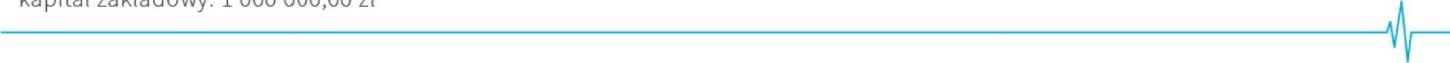 świadczenia z zakresu podstawowej opieki zdrowotnej udzielane będą w dotychczasowym miejscu, tj., ul. Akademicka 3, 15-267 Białystokświadczeniobiorca ma możliwość zmiany wyboru świadczeniodawcy udzielającego świadczeń z zakresu podstawowej opieki zdrowotnej.